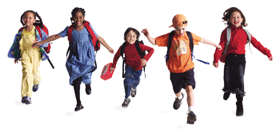 Child Fatality Review Panel Meeting AgendaOffice of the Chief Medical Examiner11 Shuttle Road, Farmington, CTMarch 20, 201910:00am-12:30pmWelcome and IntroductionsOverview--CFRP Packets Minutes—Approval February 20, 2019 Meeting MinutesApproval December 19, 2018 Meeting MinutesPresentation: Eight Years in Review: Unintentional & Intentional Child Fatalities CFRP date and time discussionLegislative Update Update on Ethan’s Law Executive SessionOld BusinessApril Meeting Presentation- DPH PRAMSMay Meeting Presentation–(tentative) Poison Control CenterNew Business— Next Meeting April 17, 2019 (school break)